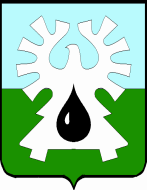 МУНИЦИПАЛЬНОЕ ОБРАЗОВАНИЕ ГОРОД УРАЙХанты-Мансийский автономный округ-ЮграАДМИНИСТРАЦИЯ ГОРОДА УРАЙКомитет по финансам администрации города УрайПРИКАЗОт 27.12.2019                                                                                                            № 127-одО внесении изменений в приложение к приказу Комитета по финансам администрации города Урай от 24.01.2018 №06-од «Об утверждении типовой формы соглашения (договора) о предоставлении из бюджета городского округа город Урай субсидии некоммерческой организации, не являющейся государственным (муниципальным) учреждением»В соответствии с подпунктом «д» пункта 4 общих требований к нормативным правовым актам, муниципальным правовым актам, регулирующим предоставление субсидий некоммерческим организациям, не являющимся государственными (муниципальными) учреждениями, утверждённых постановлением Правительства Российской Федерации от 07.05.2017 №541:         1. Внести в приложение к приказу от 24.01.2018 №06-од «Об утверждении типовой формы соглашения (договора) о предоставлении из бюджета городского округа город Урай субсидии некоммерческой организации, не являющейся государственным (муниципальным) учреждением» следующие изменения:         1.1. Типовую форму соглашения (договора) о предоставлении из бюджета городского округа город Урай субсидии некоммерческой организации, не являющейся государственным (муниципальным) учреждением, изложить в редакции согласно приложению 1.         1.2. Приложение 7 к соглашению (договору) о предоставлении из бюджета городского округа город Урай субсидии некоммерческой организации, не являющейся государственным (муниципальным) учреждением, изложить в редакции согласно приложению 2.        1.3. Дополнить приложением 10 в редакции согласно приложению 3.2. Установить, что изменения, указанные в пункте 1 настоящего приказа, применяются для формирования соглашений, начиная с соглашений на 2020 год.3.  Опубликовать  приказ в  газете «Знамя» и разместить  на официальном сайте органов местного самоуправления города Урай в информационно-телекоммуникационной  сети «Интернет».        4. Контроль за выполнением приказа возложить на начальника бюджетного управления Комитета по финансам администрации города Урай Л.В.Зорину.Исполняющий обязанности председателя                                                                                                    Л.В.ЗоринаСОГЛАСОВАНО:Зам.председателя_______________________________О.И.ГамузоваНачальник  бюджетного управления_______________Л.В.Зорина